СОГЛАСОВАНОЗам. Главы администрации МО «Икрянинский район»по социальной политике -начальник управления образованияадминистрации МО «Икрянинский район»______________________Н.Г. Бутузова«___»  ____________ 20___г.ПЛАН ФИНАНСОВО-ХОЗЯЙСТВЕННОЙ ДЕЯТЕЛЬНОСТИ
МУНИЦИПАЛЬНОГО УЧРЕЖДЕНИЯ---- Единица измерения: руб. Дата составления                                                                    « 09 » февраля  2018 г.                        ЧАСТЬ 1    1. Основной целью деятельности Учреждения является обеспечение условий для эффективной реализации и освоения обучающимися  основной образовательной программы начального общего, основного общего, среднего (полного) общего образования.2. Для достижения указанных целей Учреждение осуществляет следующие виды деятельности:                       - оказание услуг в области начального общего, основного общего, среднего (полного) общего;                        - проведение гуманитарных и образовательных акций, направленных на развитие творчества, освоение специальных знаний, необходимых для духовного и общекультурного развития граждан;              - осуществление деятельности, направленной на обеспечение образовательного процесса (организация питания для учащихся, оказание транспортных услуг, проведение экскурсий, поездок, организация лагерей отдыха для учащихся и прочие услуги, связанные с организацией учебно-воспитательного процесса, досуга и отдыха учащихся);3. К платным дополнительным образовательным услугам, оказываемым Учреждением, относится:                      - обучение по дополнительным образовательным программам;                      - преподавание специализированных курсов и дисциплин;                      - репетиторство;             - занятия по углубленному изучению предметов.4. Размер платы за оказание услуг (выполнение работ), относящихся в соответствии с уставом к платным дополнительным услугам устанавливается на основании Порядка определения платы за выполняемые (оказываемые) муниципальными бюджетными образовательными учреждениями работы (услуги) для граждан и юридических лиц, разработанного Учредителем.5. Общая балансовая стоимость недвижимого муниципального на дату составления Плана (в разрезе стоимости имущества, закрепленного собственником имущества за учреждением на праве оперативного управления; приобретенного учреждением за счет выделенных собственником имущества учреждения средств; приобретенного учреждением за счет доходов, полученных от иной приносящей доход деятельности) составляет 9 535 521 руб.45 коп.6. Общая балансовая стоимость движимого муниципального имущества на дату составления Плана, в том числе балансовая стоимость особо ценного движимого имущества составляет 9 530 337  руб.40 коп.Таблица1Показатели финансового состояния учрежденияТаблица 2Показатели по поступлениям и выплатам учрежденияна 09 февраля 2018 г.Таблица 2.1Показатели выплат по расходамна закупку товаров, работ, услуг учрежденияна 09 февраля 2018 г.Таблица 3Сведения о средствах, поступающихво временное распоряжение учрежденияна 09 февраля 2018 г.(очередной финансовый год)Таблица 4  И.о.директора МБОУ «Ильинская СОШ»                             ________________                            Д.И.Джаловян                                                                          (подпись)                               (расшифровка подписи)«09»  февраля 2018 года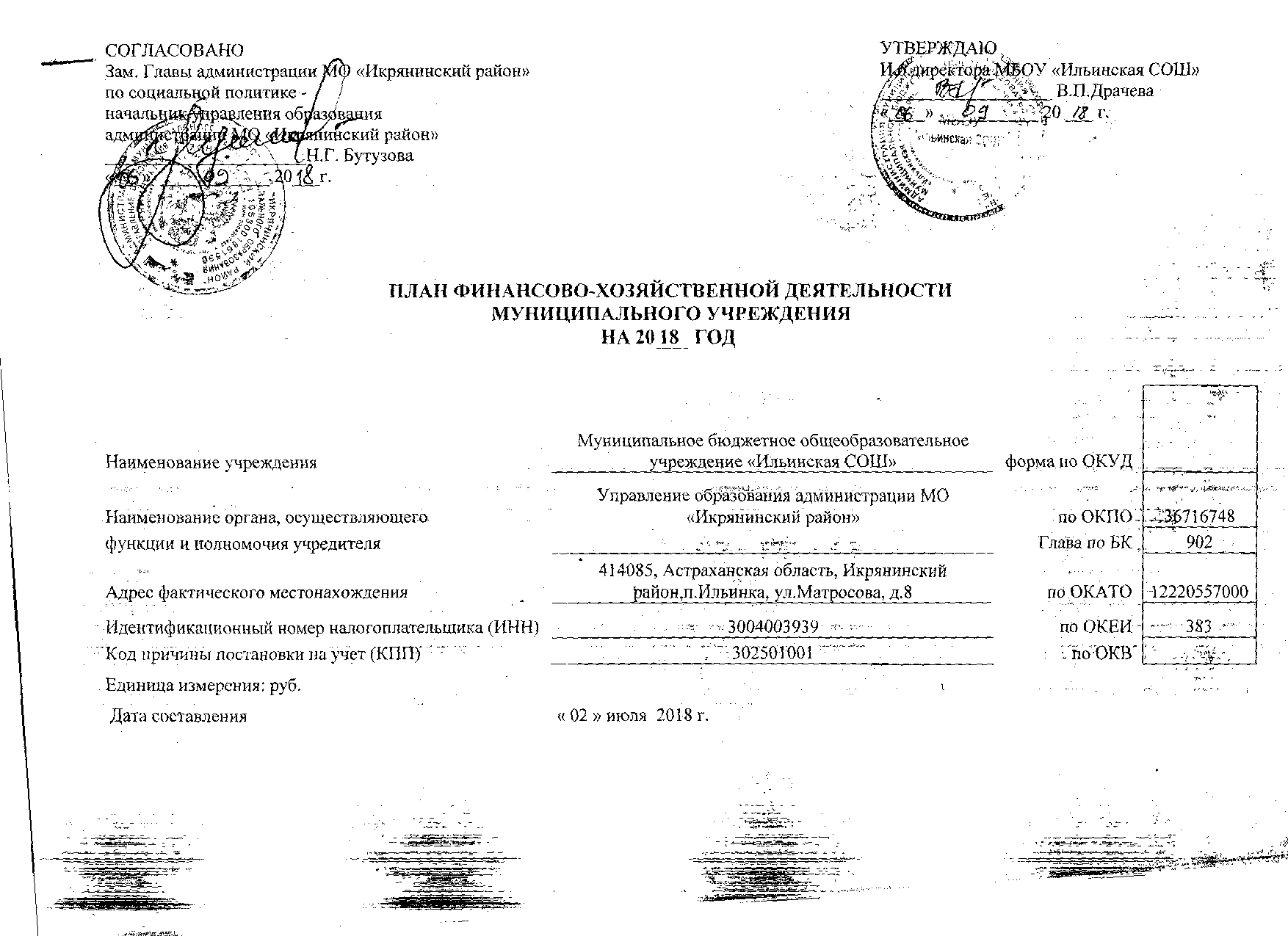 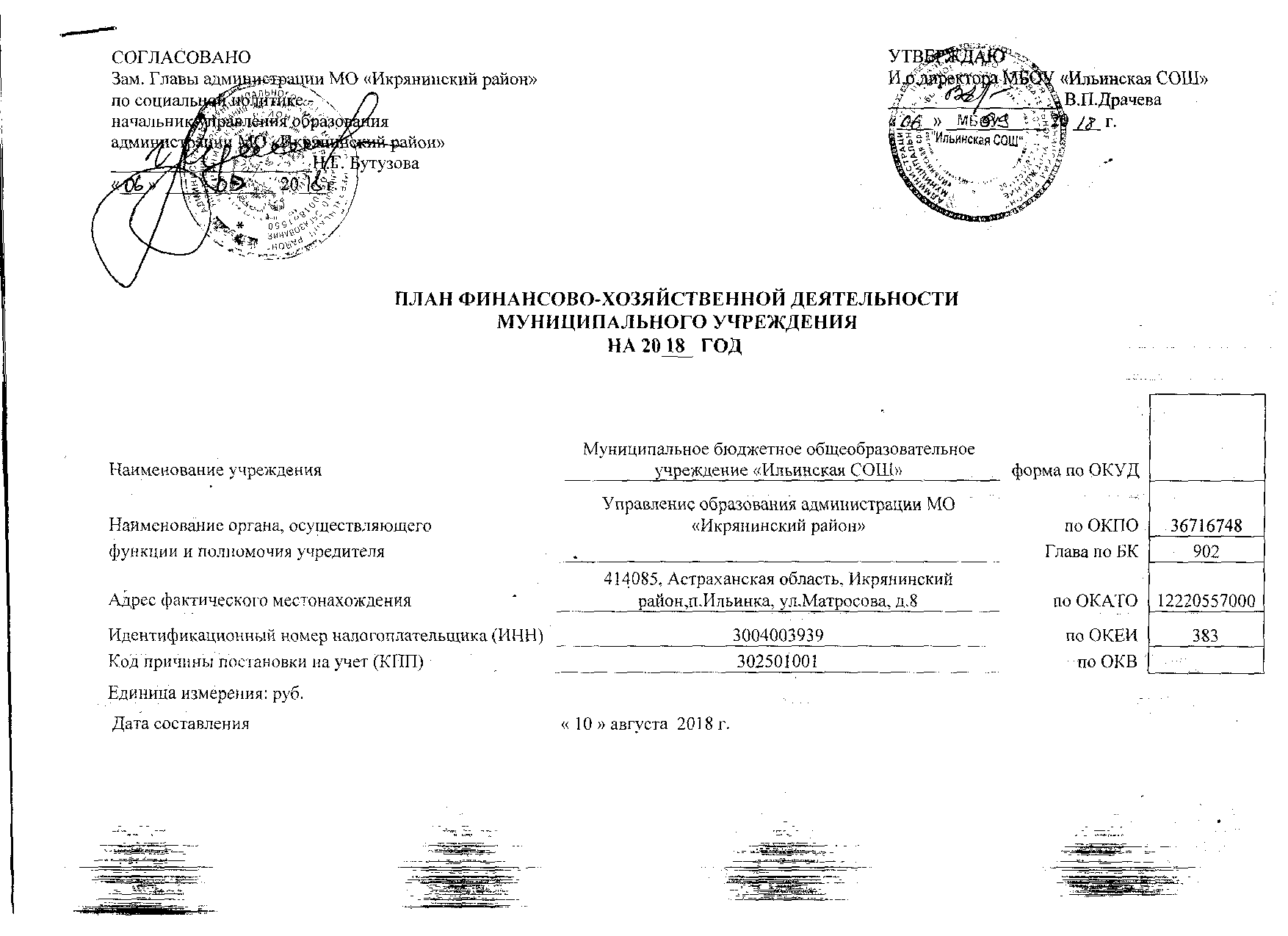 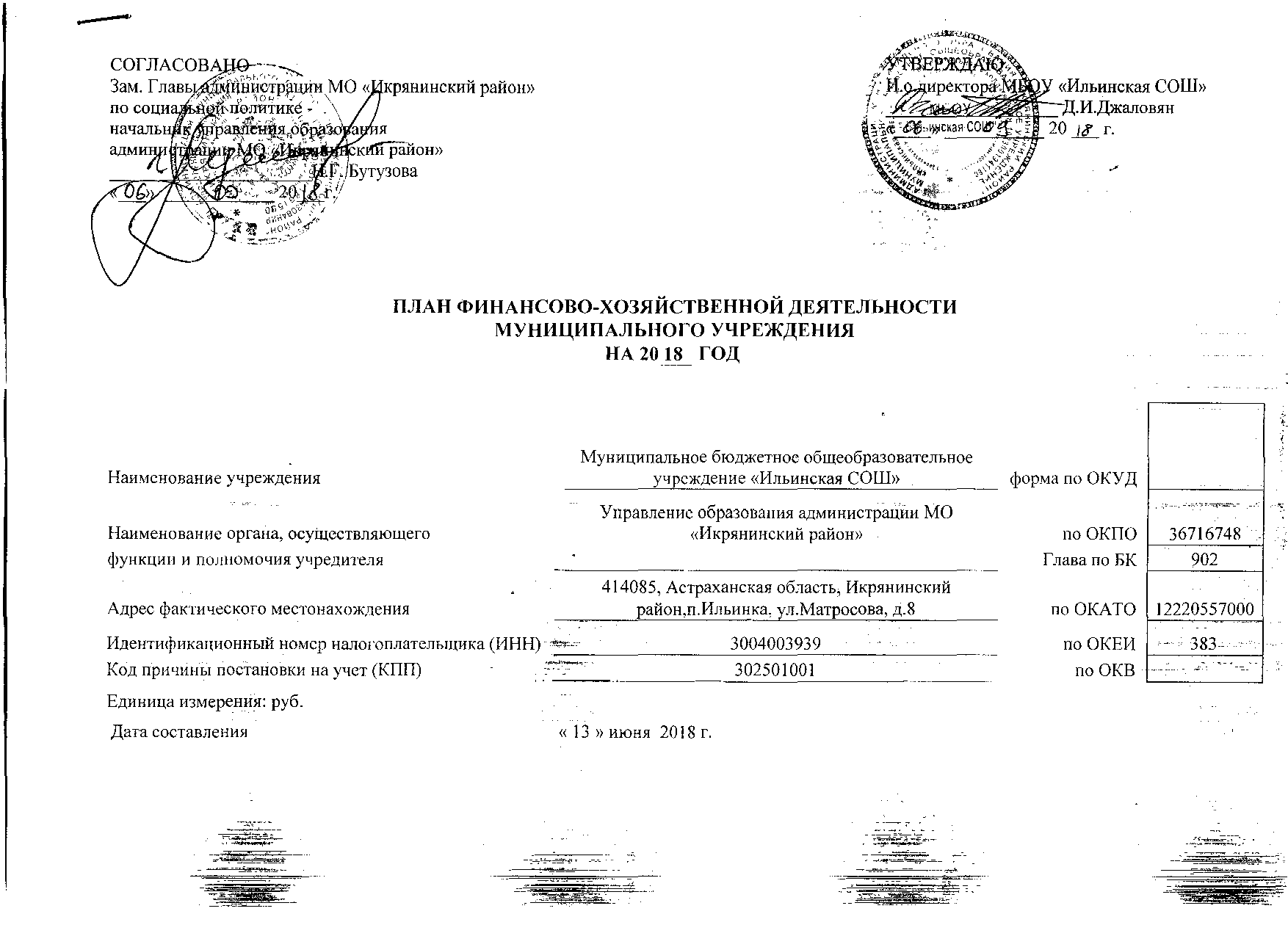 НА 2018 ГОД Наименование учрежденияМуниципальное бюджетное общеобразовательное учреждение «Ильинская СОШ»форма по ОКУДНаименование органа, осуществляющегоУправление образования администрации МО «Икрянинский район»по ОКПО36716748функции и полномочия учредителяГлава по БК902Адрес фактического местонахождения414085, Астраханская область, Икрянинский район,п.Ильинка, ул.Матросова, д.8по ОКАТО12220557000Идентификационный номер налогоплательщика (ИНН)3004003939по ОКЕИ383Код причины постановки на учет (КПП)302501001по ОКВN п/пНаименование показателяСумма, тыс. руб.123Нефинансовые активы, всего:19 065,86из них:недвижимое имущество, всего:9 535,52в том числе:остаточная стоимость657,17особо ценное движимое имущество, всего:3 727,57в том числе:остаточная стоимость2 742,88Финансовые активы, всего:470,52из них:денежные средства учреждения, всего465,87в том числе:денежные средства учреждения на счетах465,87денежные средства учреждения, размещенные на депозиты в кредитной организациииные финансовые инструментыдебиторская задолженность по доходам3,35дебиторская задолженность по расходам1,30Обязательства, всего:116,65из них:долговые обязательствакредиторская задолженность:116,65в том числе:просроченная кредиторская задолженность-Наименование показателяКод строкиКод по бюджетной классификации Российской ФедерацииОбъем финансового обеспечения, руб. (с точностью до двух знаков после запятой - 0,00)Объем финансового обеспечения, руб. (с точностью до двух знаков после запятой - 0,00)Объем финансового обеспечения, руб. (с точностью до двух знаков после запятой - 0,00)Объем финансового обеспечения, руб. (с точностью до двух знаков после запятой - 0,00)Объем финансового обеспечения, руб. (с точностью до двух знаков после запятой - 0,00)Объем финансового обеспечения, руб. (с точностью до двух знаков после запятой - 0,00)Наименование показателяКод строкиКод по бюджетной классификации Российской Федерациивсегов том числе:в том числе:в том числе:в том числе:в том числе:Наименование показателяКод строкиКод по бюджетной классификации Российской Федерациивсегосубсидия на финансовое обеспечение выполнения муниципального заданиясубсидии, предоставляемые в соответствии с абзацем вторым пункта 1 статьи 78.1 Бюджетного кодекса Российской Федерациисубсидии на осуществление капитальных вложенийпоступления от оказания услуг (выполнения работ) на платной основе и от иной приносящей доход деятельностипоступления от оказания услуг (выполнения работ) на платной основе и от иной приносящей доход деятельностиНаименование показателяКод строкиКод по бюджетной классификации Российской Федерациивсегосубсидия на финансовое обеспечение выполнения муниципального заданиясубсидии, предоставляемые в соответствии с абзацем вторым пункта 1 статьи 78.1 Бюджетного кодекса Российской Федерациисубсидии на осуществление капитальных вложенийвсегоиз них гранты1234567910Поступления от доходов, всего:100X18 387 800,0017 009 500,00878 300,00500 000,00в том числе:доходы от собственности110XXXXдоходы от оказания услуг, работ12013017 009 500,0017 009 500,00XXдоходы от штрафов, пеней, иных сумм принудительного изъятия130XXXXбезвозмездные поступления от наднациональных организаций, правительств иностранных государств, международных финансовых организаций140XXXXиные субсидии, предоставленные из бюджета150180878 300,00878 300,00XXпрочие доходы160130500 000,00XXX500 000,00доходы от операций с активами180XXXXXВыплаты по расходам, всего:200X18 853 668,4717 350 591,26940 330,11562 747,10в том числе на: выплаты персоналу всего:21015 777 100,0015 008 800,00768 300,00из них:оплата труда 21111112 117 700,0011 527 600,00590 100,00начисления на оплату труда2121193 659 400,003 481 200,00178 200,00социальные и иные выплаты населению, всего220из них:уплату налогов, сборов и иных платежей, всего23085092 000,0092 000,00из них:уплата налога на имущество организаций и земельного налога85140 300,0040 300,00уплата прочих налогов, сборов85220 500,0020 500,00Уплата иных платежей85385331 200,0031 200,00безвозмездныеперечисленияорганизациям240прочие расходы (кроме расходов на закупку товаров, работ, услуг)250расходы на закупку товаров, работ, услуг, всего2602402 984 568,472 249 791,26172 030,11562 747,10из них:Прочая закупка товаров, работ, услуг2442 984 568,472 249 791,26172 030,11562 747,10Поступление финансовых активов, всего:300Xиз них:увеличение остатков средств310прочие поступления320Выбытие финансовых активов, всего400Из них:уменьшение остатков средств410прочие выбытия420Остаток средств на начало года500X465 868,47341 091,2662 030,1162 747,10Остаток средств на конец года600XНаименование показателяКод строкиГод начала закупкиСумма выплат по расходам на закупку товаров, работ и услуг, руб. (с точностью до двух знаков после запятой - 0,00Сумма выплат по расходам на закупку товаров, работ и услуг, руб. (с точностью до двух знаков после запятой - 0,00Сумма выплат по расходам на закупку товаров, работ и услуг, руб. (с точностью до двух знаков после запятой - 0,00Сумма выплат по расходам на закупку товаров, работ и услуг, руб. (с точностью до двух знаков после запятой - 0,00Сумма выплат по расходам на закупку товаров, работ и услуг, руб. (с точностью до двух знаков после запятой - 0,00Сумма выплат по расходам на закупку товаров, работ и услуг, руб. (с точностью до двух знаков после запятой - 0,00Сумма выплат по расходам на закупку товаров, работ и услуг, руб. (с точностью до двух знаков после запятой - 0,00Сумма выплат по расходам на закупку товаров, работ и услуг, руб. (с точностью до двух знаков после запятой - 0,00Сумма выплат по расходам на закупку товаров, работ и услуг, руб. (с точностью до двух знаков после запятой - 0,00Наименование показателяКод строкиГод начала закупкивсего на закупкивсего на закупкивсего на закупкив том числе:в том числе:в том числе:в том числе:в том числе:в том числе:Наименование показателяКод строкиГод начала закупкивсего на закупкивсего на закупкивсего на закупкив соответствии с Федеральным законом от 5 апреля . N 44-ФЗ "О контрактной системе в сфере закупок товаров, работ, услуг для обеспечения государственных и муниципальных нужд"в соответствии с Федеральным законом от 5 апреля . N 44-ФЗ "О контрактной системе в сфере закупок товаров, работ, услуг для обеспечения государственных и муниципальных нужд"в соответствии с Федеральным законом от 5 апреля . N 44-ФЗ "О контрактной системе в сфере закупок товаров, работ, услуг для обеспечения государственных и муниципальных нужд"в соответствии с Федеральным законом от 18 июля . N 223-ФЗ "О закупках товаров, работ, услуг отдельными видами юридических лиц"в соответствии с Федеральным законом от 18 июля . N 223-ФЗ "О закупках товаров, работ, услуг отдельными видами юридических лиц"в соответствии с Федеральным законом от 18 июля . N 223-ФЗ "О закупках товаров, работ, услуг отдельными видами юридических лиц"Наименование показателяКод строкиГод начала закупкина 2018г. очередной финансовый годна 2019 г. 1-ый год планов-го периодана 2020 г. 2-ой год планового периодана 2018г. очередной финансовый годна 2019 г. 1-ый год планов-го периодана 2020 г. 2-ой год планового периодана 2018г. очередной финансовый годна 2019 г. 1-ый год планов-го периодана 2020 г. 2-ой год планового периода123456789101112Выплаты по расходам на закупку товаров, работ, услуг всего:0001X2 984 568,472 643 700,002 733 700,002 984 568,472 643 700,002 733 700,00в том числе: на оплату контрактов заключенных до начала очередного финансового года:1001X88 163,1788 163,17на закупку товаров работ, услуг по году начала закупки:20012 896 405,302 643 700,002 733 700,002 896 405,302 643 700,002 733 700,00Наименование показателяКод строкиСумма (руб., с точностью до двух знаков после запятой - 0,00)123Остаток средств на начало года0100Остаток средств на конец года0200Поступление0300Выбытие0400Наименование показателяКод строкиСумма (тыс. руб.)123Объем публичных обязательств, всего:0100Объем бюджетных инвестиций (в части переданных полномочий муниципального заказчика в соответствии с Бюджетным кодексом Российской Федерации), всего:0200Объем средств, поступивших во временное распоряжение, всего:0300                               Директор МКУ «Централизованная бухгалтерия                               образовательных учреждений»                                администрации МО «Икрянинский район»                ________________         ___М.К. Соловьева___           М.К. Соловьева                                                                                                                                           (подпись)                      (расшифровка подписи)        (расшифровка подписи)(расшифровка подписи)       Ответственный исполнитель: Старший экономист       управления образования администрации       МО «Икрянинский район»                                             ________________         ___Н.Н. Козлова__       Ответственный исполнитель: Старший экономист       управления образования администрации       МО «Икрянинский район»                                             ________________         ___Н.Н. Козлова__       Ответственный исполнитель: Старший экономист       управления образования администрации       МО «Икрянинский район»                                             ________________         ___Н.Н. Козлова__       Ответственный исполнитель: Старший экономист       управления образования администрации       МО «Икрянинский район»                                             ________________         ___Н.Н. Козлова__       Ответственный исполнитель: Старший экономист       управления образования администрации       МО «Икрянинский район»                                             ________________         ___Н.Н. Козлова__       Ответственный исполнитель: Старший экономист       управления образования администрации       МО «Икрянинский район»                                             ________________         ___Н.Н. Козлова__       Ответственный исполнитель: Старший экономист       управления образования администрации       МО «Икрянинский район»                                             ________________         ___Н.Н. Козлова__                                     (подпись)                     (расшифровка подписи)                                                                                                                      